Сумська міська радаВиконавчий комітетРІШЕННЯвід 29.04.2022 № 124             Про внесення змін до рішення Виконавчого комітету від 12.01.2022               № 1 «Про тимчасову ціну на послуги з прийняття, складування та зберігання рослинних відходів, що надаються Комунальним підприємством «Чисте місто» Сумської міської ради на майданчику, розташованому за адресою: вул. Миколи Лукаша, 75                    у м. Суми»	Розглянувши звернення Комунального підприємства «Чисте місто» Сумської міської ради від 26.04.2022 № 01-09/29, відповідно до підпунктів 5 та 6 пункту 11 Закону України «Про внесення змін до Податкового кодексу України та інших законодавчих актів України щодо дії норм на період дії воєнного стану», Закону України «Про затвердження Указу Президента України «Про введення воєнного стану в Україні», Закону України «Про затвердження Указу Президента України «Про продовження строку дії воєнного стану в Україні», керуючись частиною першою статті 52 Закону України «Про місцеве самоврядування в Україні», Виконавчий комітет Сумської міської радиВИРІШИВ:1. Внести зміни до рішення Виконавчого комітету Сумської міської ради від 12.01.2022 № 1 «Про тимчасову ціну на послуги з прийняття, складування та зберігання рослинних відходів, що надаються Комунальним підприємством «Чисте місто» Сумської міської ради на майданчику, розташованому за адресою: вул. Миколи Лукаша, 75 у м. Суми», а саме в пункті 1 рішення слова «62,20 грн. з ПДВ за 1 м3» замінити словами «40,47 грн. без ПДВ за 1 м3».2. Комунальному підприємству «Чисте місто» Сумської міської ради застосовувати тимчасову ціну на послуги з прийняття, складування та зберігання рослинних відходів, що надаються Комунальним підприємством «Чисте місто»   Сумської   міської   ради   на   майданчику,    розташованому за адресою: вул. Миколи Лукаша, 75 у м. Суми, відповідно до пункту 1 даного рішення з моменту переходу на спрощену систему оподаткування 3 групи за ставкою 2 %, а саме з 01.04.2022.3. Тимчасова ціна, затверджена в пункті 1 даного рішення, діє до першого дня місяця, наступного за місяцем припинення або скасування воєнного стану на території України.4. Рішення набирає чинності з моменту оприлюднення на офіційному вебсайті Сумської міської ради та регулює відносини за цим рішенням                                  з 01.04.2022 рокуМіський голова			                                                          О.М. ЛисенкоЖурба О.І. 700 590Розіслати: Журба О.І.., Шкарін А.А.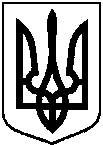 